Second Sunday after Epiphany10:00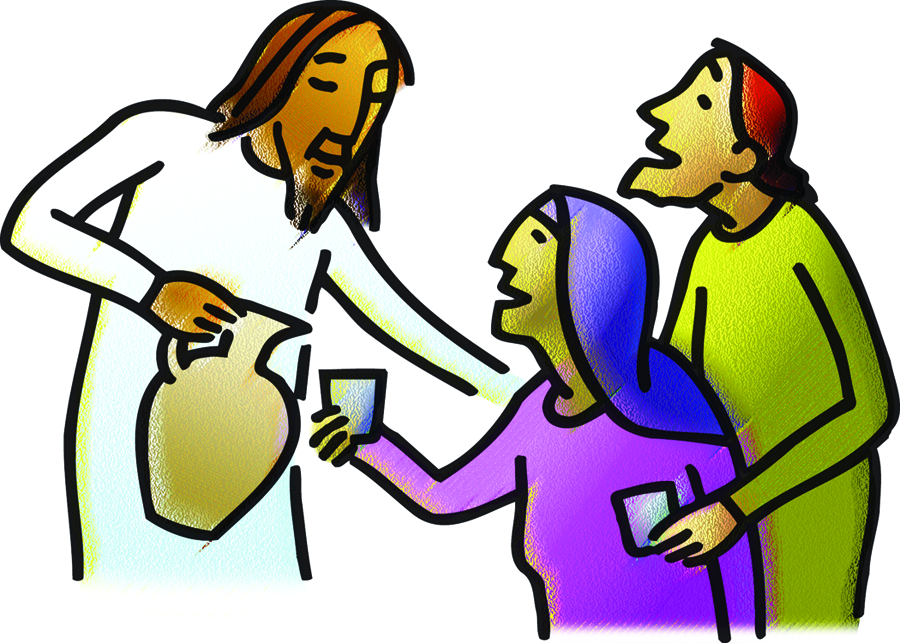 January 16, 2022  Zion Lutheran Church	Camas, WashingtonMinisters: the entire congregationMichael Keys, Bridge PastorPam Ensley, Youth Minister Karen Rezabek, Praise Team Patricia Hagensen, Administrative AssistantChurch office 834-4201; email  info@zionluthcamas.org   Hours:   Mon 8-12:00, Tues-Fri 8-5:00“As a welcoming Body of Christ, we celebrate and share God’s saving grace for all.”Prelude  “Your Love, Oh Lord”		Brad Avery, David Carr, Mac Powell, Mark D. Lee, Tai Anderson	INTRODUCTIONThe Sundays after Epiphany continue to celebrate the revelation of God’s glory to us as it was made known to the magi and to those on Jordan’s banks at Jesus’ baptism—today using wedding imagery. Our God rejoices over God’s people as those being married rejoice over one another. By the power of the Spirit there are gifts galore for everyone. In Christ Jesus the best wine is saved for last. Taste and see.Welcome and AnnouncementsStand – if standing is difficult please feel free to remain seatedOpening Song                “I Love to Tell the Story”	        Number 6611	I love to tell the story of unseen things above, of Jesus and his glory, of Jesus and his love. I love to tell the story, because I know 	it's true; it satisfies my longings as nothing else would do.	Refrain	I love to tell the story; 'twill be my theme in glory to tell the old, 	old story of Jesus and his love.2	I love to tell the story: how pleasant to repeat what seems, each time I tell it, more wonderfully sweet! I love to tell the story, for 	some have never heard the message of salvation from God's own 	holy word.  Refrain3	I love to tell the story, for those who know it best seem hungering 	and thirsting to hear it like the rest. And when, in scenes of glory, I 	sing the new, new song, I'll sing the old, old story that I have loved 	so long.  RefrainPrayer of the DayP: 	The grace of our Lord Jesus Christ, the love of God, and the 	communion of the Holy Spirit be with you all.  And also with you.P:	Let us pray. Lord God, source of every blessing, C:	you showed forth your glory and led many to faith by the works 	of your Son, who brought gladness and salvation to his people. 	Transform us by the Spirit of his love, that we may find our life 	together in him, Jesus Christ, our Savior and Lord. Amen.WORDBible Reading 	Isaiah 62:1-5For Zion’s sake I will not keep silent, and for Jerusalem’s sake I will not rest, until her vindication shines out like the dawn, and her salvation like a burning torch. 2The nations shall see your vindication, and all the kings your glory; and you shall be called by a new name that the mouth of the Lord will give. 3You shall be a crown of beauty in the hand of the Lord, and a royal diadem in the hand of your God. 4You shall no more be termed Forsaken, and your land shall no more be termed Desolate; but you shall be called My Delight Is in Her, and your land Married; for the Lord delights in you, and your land shall be married. 5For as a young man marries a young woman, so shall your builder marry you, and as the bridegroom rejoices over the bride, so shall your God rejoice over you.L:	Word of God, word of life.C:	Thanks be to God.Responsive Reading	Psalm 36:5-10L:	Your love, O Lord, reaches to the heavens, and your 	faithfulness to the clouds.C:	Your righteousness is like the strong mountains, your justice 	like the great deep; you save humankind and animals, O Lord. -2-L:	How priceless is your love, O God! All people take refuge under 	the shadow of your wings.C:	They feast upon the abundance of your house; you give them 	drink from the river of your delights.L:	For with you is the well of life, and in your light we see light.C:	Continue your lovingkindness to those who know you, and your 	favor to those who are true of heart. Bible Reading 	1 Corinthians 12:1-11Now concerning spiritual gifts, brothers and sisters, I do not want you to be uninformed. 2You know that when you were pagans, you were enticed and led astray to idols that could not speak. 3Therefore I want you to understand that no one speaking by the Spirit of God ever says “Let Jesus be cursed!” and no one can say “Jesus is Lord” except by the Holy Spirit. 4Now there are varieties of gifts, but the same Spirit; 5and there are varieties of services, but the same Lord; 6and there are varieties of activities, but it is the same God who activates all of them in everyone. 7To each is given the manifestation of the Spirit for the common good. 8To one is given through the Spirit the utterance of wisdom, and to another the utterance of knowledge according to the same Spirit, 9to another faith by the same Spirit, to another gifts of healing by the one Spirit, 10to another the working of miracles, to another prophecy, to another the discernment of spirits, to another various kinds of tongues, to another the interpretation of tongues. 11All these are activated by one and the same Spirit, who allots to each one individually just as the Spirit chooses.L:	Word of God, word of life.C:	Thanks be to God.StandP:      The Holy Gospel according to St. John, the second chapter.C:	Glory to you, O Lord.Gospel Reading	 John 2:1-11On the third day there was a wedding in Cana of Galilee, and the mother of Jesus was there. 2Jesus and his disciples had also been invited to the wedding. 3When the wine gave out, the mother of Jesus said to him, “They have no wine.” 4And Jesus said to her, “Woman, what concern is that to you and to me? My hour has not yet come.” 5His mother said to the servants, “Do whatever he tells you.” 6Now standing there were six stone water jars for the Jewish rites of purification, each holding twenty or thirty gallons. 7Jesus said to them, “Fill the jars with water.” And they filled them up to the brim. 8He said to them, “Now draw some out, and take it to the chief steward.” So they took it. 9When the steward tasted the water that had become wine, and did not know where it came from (though the servants who had drawn the water knew), the steward called the bridegroom 10and said to him, “Everyone serves the good wine first, and then the inferior wine after the guests have become drunk. But you have kept the good wine until now.” 11Jesus did this, the first of his signs, in Cana of Galilee, and revealed his glory; and his disciples believed in him.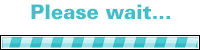 P:	The Gospel of the Lord.C:	Praise to you, O Christ!SitChildren’s Message	Message     	Pr. Mike KeysStand“How Beautiful”	Twila Paris How beautiful the hands that servedThe wine and the bread and the sons of the earthHow beautiful the feet that walkedThe long dusty roads and the hill to the crossHow beautiful, how beautiful
How beautiful is the body of ChristHow beautiful the heart that bledThat took all my sin and bore it insteadHow beautiful the tender eyesThat choose to forgive and never despise-4-How beautiful, how beautiful,How beautiful is the body of ChristAnd as He laid down His lifeWe offer this sacrificeThat we will live just as he diedWilling to pay the priceWilling to pay the priceHow beautiful the radiant brideWho waits for her groom with His light in her eyesHow beautiful when humble hearts giveFruit of pure lives so that others may liveHow beautiful, how beautifulHow beautiful the feet that bringThe sound of good news and the love of the KingHow beautiful the hands that serveThe wine and the bread and the sons of the earthHow beautiful, how beautifulHow beautiful is the body of ChristHow beautiful the feet that bringThe sound of good news and the love of the KingHow beautiful the hands that serveThe wine and the bread and the sons of the earthHow beautiful, how beautifulHow beautiful is the body of ChristInstallation of Bridge Pastor Michael KeysPrayers of IntercessionThe Spirit of the Lord is poured out upon us in abundance; so we are bold to pray for the church, the world, and all that God has made.A brief silenceBy your Spirit, activate within your church gifts of faith, healing, and prophecy. Unite those who profess your name across congregations, denominations, and geographic boundaries. Open our hearts to recognize and celebrate surprising miracles. God of grace,C:	hear our prayer.Your creation reflects your generosity. Bless farmers, migrant farmworkers, orchard-keepers, ranchers, and all who tend the abundance of the land. Protect food and water sources from destruction, that all can eat and drink and be satisfied. God of grace,C:	hear our prayer.By your Spirit, grant wisdom, knowledge, and discernment to those who hold leadership positions at any level. Direct policymakers toward compassionate decisions that build up safe and just communities. Lead all authorities in seeking and serving the common good. God of grace,C:	hear our prayer.As Jesus provided generously in a moment of need, provide generous gifts of healing for those in need this day, especially those we remember aloud or in our hearts. Provide abundantly for all who are hungry or thirsty, all seeking shelter, and all who seek peace. God of grace,C:	hear our prayer.You see us for who we are and you delight in us. Embrace those struggling with self-worth, wrestling with self-identity, or facing significant life transition. Remind us that nothing can separate us from your love. God of grace,C:	hear our prayer.You bless us through the spiritual gifts of the saints who have gone before us. We give thanks for the life of Martin Luther King Jr. and all who have modeled the way of courageous faith. God of grace,C:	hear our prayer.Since we have such great hope in your promises, O God, we lift these and all of our prayers to you in confidence and faith; through Jesus Christ our Savior. Amen.PeaceP:	The peace of the Risen Christ be with you always.C:	And also with you.SitPrayer of Preparation P:	Holy God,C:	the earth is yours and everything in it,  you have chosen to dwell 	among your creatures. Come among us now in these gifts of 	bread and wine, and strengthen us to be your body for the world 	through Jesus Christ our Lord. Amen.StandWords of InstitutionThe Lord’s Prayer		Our Father, who art in heaven, hallowed be thy name, thy 	kingdom come, thy will be done, on earth as it is in heaven. 	Give us this day our daily bread; and forgive us our trespasses, 	as we forgive those who trespass against us; and lead us not 	into temptation, but deliver us from evil. For thine is the 	kingdom, and the power, and the glory, forever and ever. 	Amen.Invitation to CommunionBlessingP:	The body and blood of our Lord Jesus Christ strengthen you and 	keep you in God’s grace, now and always. Amen. Prayer after CommunionP:	Blessed Jesus,C:	at this table, you have been for us both host and meal. Now 	send us forth to extend our tables and to share your gifts until 	that day when all feast together at your heavenly banquet. 	Amen.BenedictionP:	May the Lord bless you and protect you.	May the Lord smile on you and be gracious to you.	May the Lord show you his favor and  give you his peace.	In the name of the Father, and of the Son, and of the Holy 	Spirit. Amen. Sending Song                 “This Little Light of Mine”	 Number 6771	This little light of mine, I'm goin'-a let it shine; this little light of mine, I'm goin'-a let it shine; this little light of mine, I'm goin'-a let 	it shine, let it shine, let it shine, let it shine.2	Ev'rywhere I go, I'm goin'-a let it shine; ev'rywhere I go, I'm goin'-a 	let it shine; ev'rywhere I go, I'm goin'-a let it shine, let it shine, let 	it shine, let it shine.3	Jesus gave it to me, I'm goin'-a let it shine; Jesus gave it to me, I'm 	goin'-a let it shine; Jesus gave it to me, I'm goin'-a let it shine, let it 	shine, let it shine, let it shine.DismissalP:	Led on by the saints before us, go in peace to serve the Lord.C:   	Thanks be to God! Today’s Flowers – Karen BlairTo the Glory of God and in thankfulness for all our blessingsSERVICEUsher 	 Norm Bembenek  Sound Tech	 Matt SitlerMusician 	Karen RezabekAltar Guild 	Patti Gardner, Ruth Ladage	Sue Danielson, Mary Lynn Bartlett	Liturgy used with permission under license from Augsburg Fortress through Sundays and Seasons. #SAS006227Text, Music, and Streaming - One License #A-706949; CCLI #791428“Your Love, Oh Lord”Brad Avery, David Carr, Mac Powell, Mark D. Lee, Tai AndersonCCLI #1894255; @1999 New Spring   (Admin. by Brentwood-Benson Music Publishing, Inc.) Vandura 2500 Songs   (Admin. by EMI Christian Music Publishing) “I Love to Tell the Story”Text: Katherine Hankey; Music: William E. Fischer“How Beautiful”Twila Paris 	CCLI #443594;@1990 Ariose Music; Mountain Spring Music“This Little Light of Mine”Text: African American spiritualMusic: African American spiritual; arr. Horace Clarence BoyerArr. @ Horace Clarence Boyer